J. Castaneda Elementary1st Grade Supply List2019-20205 spiral notebooks (red, blue, yellow, green, purple)2 pocket folders with prongs2 boxes of crayons12 glue sticks1 package of #2 pencils1 rectangular eraser1 pair of scissors1 pack of markers1 box of kleenexClorox wipes ziploc bags (gallon and quarter size)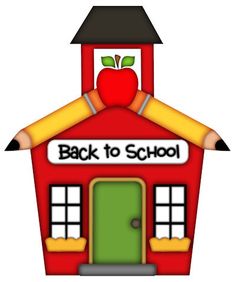 